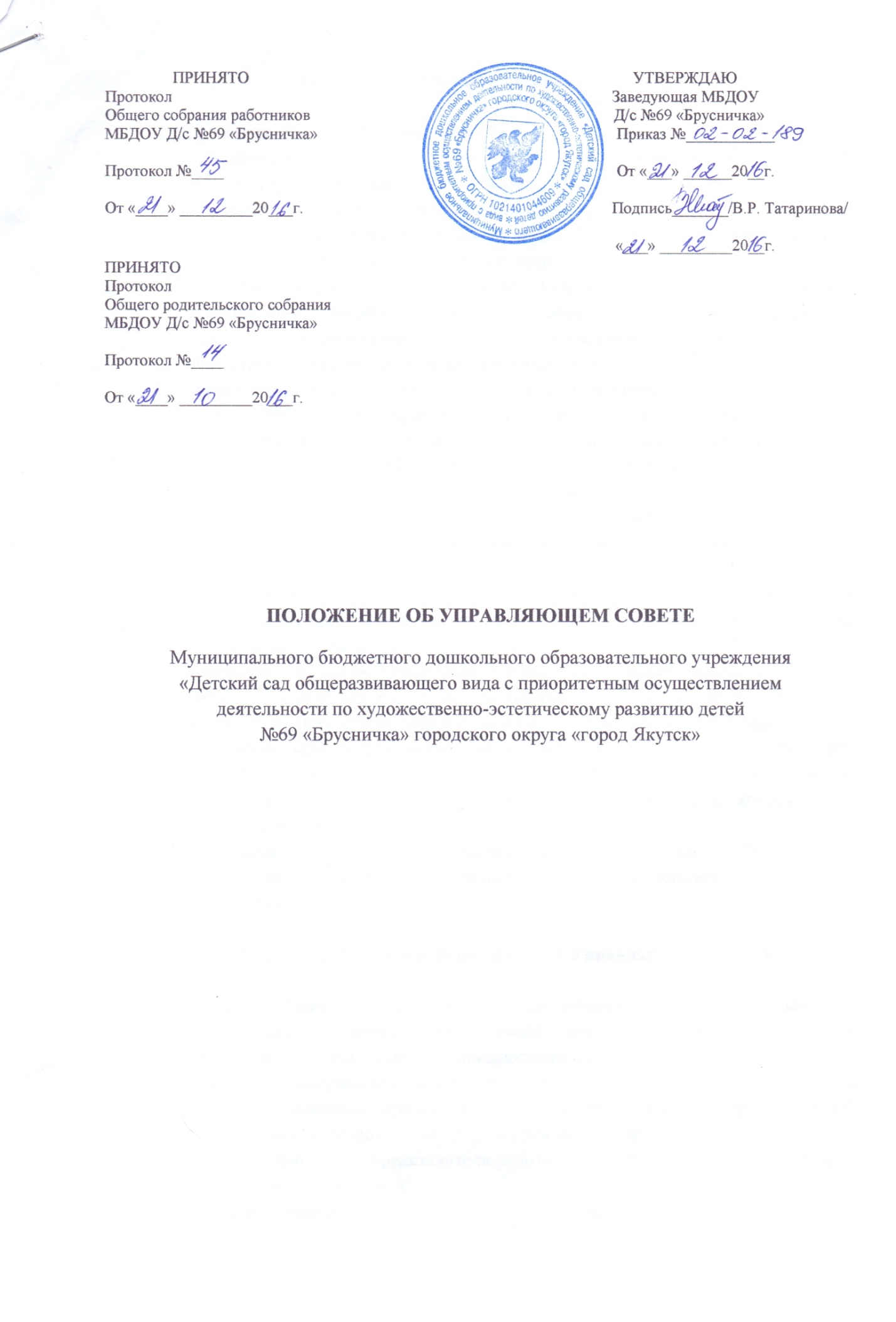 Общие положения.На основании ст.26 Федерального закона от 29  декабря 2012 года №273-ФЗ «Об образовании в Российской Федерации», постановления главы городского округа город «Якутск» «Об утверждении Примерного положения «Об Управляющем совете муниципального образовательного учреждения городского округа «Якутск» от 24 октября 2007 г. №32 может формироваться Управляющий совет (далее – Управляющий совет) Учреждения.Управляющий совет Учреждения является коллегиальным органом управления  Учреждением, представляет интересы всех участников образовательного процесса, реализующим принцип демократического, государственно-общественного характера управления образованием. Управляющий совет имеет управленческие полномочия по решению ряда вопросов функционирования и развития Учреждения. Управляющий совет включает  в себя не менее 7 членов.Управляющий совет Учреждения осуществляет свою деятельность  в соответствии с законодательством Российской Федерации, Республики Саха (Якутия), правовыми актами городского округа «город Якутск», Уставом образовательного Учреждения, а также регламентом Совета, иными локальными нормативными актами образовательного учреждения.Управляющий совет создается с целью придания открытости и повышения инвестиционной привлекательности сферы образования, возможности появления внешней оценки деятельности ДОУ и его управления; повышение общественного статуса конкретного ДОУ; изменения отношений между всеми уставными органами управления учреждением; формирования и развития навыков общественной самоорганизации участников образовательного процесса, а также других граждан проживающих на территории с. Маган.Положение «Об Управляющем (общественном) совете» МБДОУ Д/с №69 «Брусничка»(далее – ДОУ)является локальным нормативным актом учреждения, принимаемым на Общем собрании трудового коллектива и утверждаемым руководителем ДОУ Деятельность членов совета основывается на принципах добровольности участия всего работе, коллегиальности принятия решений, гласности и открытости.Структура и порядок формирования Управляющего СоветаПорядок избрания в Управляющий совет устанавливается положением «Об Управляющем совете», утверждаемым заведующим Учреждения, при согласовании с председателем Управляющего совета.В состав Управляющего совета входят:Избранные представители родителей (законных представителей воспитанников всех групп в количестве 2 человек;Избранные представители работников ДОУ в количестве 2 человек;Руководитель ДОУ;Представитель (доверенное лицо) Учредителя ДОУ;Избранные члены из числа представителей общественности, органов законодательной власти, внесшие весомый вклад в развитие ДОУ.Кооптированные члены из числа местных работодателей, представителей коммерческих и некоммерческих организаций и общественных объединений, деятели науки, культуры, здравоохранения, спорта и др., выпускники ОУ, лица известные своей культурной, научной, общественной (в том числе благотворительной) деятельностью и иные лица, чья профессиональная и (или) общественная деятельность, знания, возможности могут позитивным образом содействовать функционированию и развитию Учреждения. Количество членов Управляющего совета избираемых из числа родителей, не может быть меньше 1/3 и больше 1/2 общего числа членов Управляющего совета. Количество членов Управляющего совета, избираемых из числа работников ДОУ, не может превышать 1/4 от общего числа членов Управляющего совета, остальные места в Управляющем совете занимают: руководитель ДОУ, представитель Учредителя, кооптированные члены. Члены Управляющего совета, избираемые из числа родителей (законных представителей) избираются на общем родительском собрании.Члены Совета, избираемые из числа родителей (законных представителей)  избираются  на общем родительском собрании.В случае организации выборов  членов Управляющего совета, избираемых из числа родителей,  применяются следующие правила:Члены Управляющего совета избираются из числа присутствующих на собрании. Предложения по кандидатурам членов Совета могут быть внесены  родителями, руководителем ДОУ.Решение собрания принимаются большинством голосов присутствующих родителей и оформляются протоколом, подписываемым председателем и секретарем собрания.Члены Совета из числа работников ДОУ избираются на общем собрании коллектива, при проведении которого применяются правила, аналогичные  предусмотренным пунктом  2.5. настоящего Положения. Лица, имеющие дисциплинарные взыскания не могут быть членами Управляющего совета.Порядок голосования (тайное или открытое) утверждается каждым из перечисленных собраний.При отсутствии кворума на собраниях родителей и коллектива использовать форму заочного голосования (опросные листы, анкеты).Члены Управляющего совета избираются сроком на 3 года. В случае выбытия  выборных членов Управляющего совета в двухнедельный срок проводятся довыборы на основании настоящего положения о порядке выборов членов Управляющего совета ДОУ.Состав    Управляющего совета утверждается приказом руководителя образовательного учреждения. При избрании последующих составов Управляющего совета состав избирательной комиссии и сроки проведения выборов определяются решениями Управляющего совета.Избирательная комиссия: Избирает из своего состава председателя комиссии и секретаря;Назначает сроки и проводит избирательные  собрания в порядке, определенном настоящим положением, определяет их правомочность и подводит итоги  выборов членов Управляющего совета.В недельный срок после проведения всех выборных собраний принимает и рассматривает жалобы о нарушении процедуры проведения выборов и принимает по ним решения.Составляет список избранных членов Управляющего совета и направляет руководителю ДОУ для представления Учредителю.Руководитель ДОУ по истечении трехдневного срока после получения списка избранных членов совета издает приказ, в котором объявляет этот список, назначает дату первого заседания, о чем извещает Учредителя. На первом заседании Совета избирается председательствующий на заседании и секретарь заседания.Персональный  состав Управляющего совета утверждается Учредителем в двухнедельный срок со дня передачи Учредителю списка избранных членов Управляющего совета с приложением копий протоколов соответствующих собраний (конференций). Персональный  состав Управляющего совета может быть отклонен Учредителем  полностью или частично только в случае нарушения процедуры выборов.Учредитель – Окружная администрация города Якутска, Управление образования Окружной администрации города Якутска на утверждение персонального состава Управляющего совета».Совет считается сформированным и приступает к осуществлению своих полномочий с момента избрания не менее двух третей от общей численности членов Управляющего совета, определенной Уставом ДОУ и утверждения Учредителем персонального состава Управляющего советаКооптация членов Управляющего совета.Кооптация (введение в состав Управляющего совета новых членов без проведения дополнительных выборов) осуществляется действующим Управляющим советом путем принятия постановления на заседании Управляющего совета. Постановление о кооптации действительно в течение срока работы Управляющего совета, принявшего постановление.Предложения кандидатур на включение в члены Управляющего совета путем кооптации могут быть сделаны членами Управляющего совета, другими гражданами из числа родителей (законных представителей), а также любыми заинтересованными юридическими лицами, государственными и муниципальными органами, в том числе Управление образования Окружной администрации города Якутска. Допускается самовыдвижение кандидатов в члены Управляющего совета. Предложения вносятся  в письменной форме (в форме письма с обоснованием предложения или в форме записи в протоколе заседания Управляющего совета.) В любом случае требуется предварительное (до решения вопроса) согласие кандидата на включение его в состав Управляющего совета посредством процедуры кооптации.Кандидатуры лиц, предложенных для включения путем кооптации в члены Управляющего совета органами Управление образования Окружной администрации города Якутска, рассматриваются Управляющим советом в первоочередном порядке.В качестве кандидата для кооптации могут быть предложены лица из числа местных работодателей, представителей коммерческих и некоммерческих организаций и общественных объединений, деятели здравоохранения, спорта и др. Лица, известные своей культурной, общественной  (в том числе благотворительной) деятельностью.Не допускается кооптация:Лиц, которым педагогическая деятельность запрещена по медицинским показаниям;Лиц, лишенных родительских прав;Лиц, которым судебным решением запрещено заниматься педагогической и иной деятельностью, связанной с работой с детьми;Лиц, признанных решением суда недееспособными;Лиц, имеющих неснятую или непогашенную судимость за преступления, предусмотренные Уголовным кодексом РФ;Как правило, число кооптированных членов Управляющего совета не должно превышать одной четвертой части от списочного состава Управляющего совета.Председатель, заместитель председателя, секретарь Управляющего советаУправляющий совет возглавляет председатель, избранный тайным или открытым голосованием из числа членов Управляющего совета большинством голосов.Представитель Учредителя, руководитель и работники ДОУ не могут быть избраны председателем Управляющего совета.При избрании председателя Управляющего совета избирается(ются) из числа членов Управляющего совета большинством голосов заместитель(и) председателя Управляющего совета. Председатель Управляющего совета организует и планирует его работу, созывает заседания Управляющего совета и председательствует на них, организует на заседании ведение протокола. Подписывает решения Управляющего совета, контролирует их выполнение. В случае отсутствия председателя Управляющего совета его функции осуществляет один из его заместителей. Для введения текущих дел члены Управляющего совета избирают из своего состава секретаря Управляющего совета, который обеспечивает протоколирование заседаний Управляющего совета, ведение документации, подготовку заседаний.Компетенция Управляющего совета. Реализация прав участников образовательных отношений и граждан, проживающих на территории городского округа «город Якутск», на участие в управлении ДОУ, развитие социального партнерства между всеми заинтересованными сторонами образовательных отношений;Создание оптимальных условий для осуществления образовательного процесса и форм его организации в ДОУ, повышение качества образования, наиболее полного удовлетворения образовательных потребностей населения;Определение основных направлений (программы) развития ДОУ и создание в нем оптимальных условий осуществления  образовательного процесса;Финансово-экономическое обеспечение работы ДОУ за счет привлечения средств от предпринимательской и иной приносящей доход деятельности, обеспечение прозрачности финансово-хозяйственной деятельности;Взаимодействие с Учредителем и Управлением Окружной администрации города Якутска в формировании коллегиального органа управления ДОУ и осуществление контроля над его деятельностью, осуществление общественного контроля над деятельностью руководителя ДОУ;Взаимодействие с другими структурами самоуправления: Советом родителей, Педагогическим советом, Общим собранием работников.Контроль соблюдения безопасных условий обучения, воспитания и труда.Полномочия и функции Управляющего совета.Участие в разработке образовательной программы;Утверждение Положения о распределении стимулирующей части фонда оплаты труда работников ДОУ;Утверждение распределения стимулирующей части оплаты труда работников ДОУПривлечение средств для нужд ДОУ;Установление режима работы ДОУ;Содействие созданию в ДОУ оптимальных условий и форм организации образовательного процесса;Осуществление контроля за соблюдением условий обучения, воспитания и труда в ДОУ, гарантирующих охрану и укрепление здоровья обучающихся, воспитанников; Осуществление контроля за соблюдением общих требований к приему граждан в ДОУ, а также к переводу их в другие ДОУ;Осуществление контроля за своевременным предоставлением отдельным категориям обучающихся, воспитанников дополнительных льгот и видов материального обеспечения, предусмотренных законодательством;Участие в осуществление контроля за работой подразделений организаций общественного питания и медицинских учреждений;Участие в осуществлении контроля качества дошкольного и общего образования;Утверждение публичного отчета о результатах деятельности ДОУ;Разрешение конфликтных ситуаций;Управляющий совет взаимодействует с другими структурами Учреждения – с Общим собранием работников, Советом родителей, Педагогическим советом.Организация деятельности Управляющего совета.Заседания Управляющего совета созываются по мере необходимости, но не реже 2 раз в год. Заседания Управляющего совета могут быть инициированы председателем Управляющего совета, руководителем ДОУ, представителем Учредителя, а также  членами Управляющего совета (не менее 2/3 списочного состава Совета).Кворумом для проведения  заседания Управляющего совета является присутствие не менее 2/3 списочного состава  Управляющего Совета.Члены Управляющего совета работают на общественных началах. Стимулирование членов Совета осуществляется в рамках конкурса Управляющих Советов образовательных учреждений городского округа «город Якутск». Основные положения, касающиеся порядка и условий деятельности Управляющего совета, определяются уставом ДОУ. Вопросы порядка работы Управляющего совета, не урегулированные Уставом, определяются Положением Управляющего совета, принимаемым им самостоятельно.Организационной формой работы Управляющего совета являются заседания, которые проводятся по мере необходимости, но не реже 2 раз в год.Заседания Управляющего совета созываются председателем Управляющего совета, а в его отсутствие заместителем председателя. Правом созыва заседания Управляющего совета обладают также руководитель ДОУ, представитель Учредителя и представитель Управление образования Окружной администрации города Якутска в составе Управляющего совета.На заседании в порядке, установленном Уставом ДОУ и Положением Управляющего совета, может быть решен любой вопрос, отнесенный к компетенции Управляющего совета.Первое заседание Управляющего совета созывается руководителем ДОУ, не позднее, чем через месяц  после его формирования.Управляющий совет имеет право для подготовки материалов к заседаниям Управляющего совета, выработки проектов его решений в период между заседаниями, создавать постоянные и временные комиссии Управляющего совета. Управляющий совет определяет структуру, количество членов в комиссиях, назначает из числа членов Управляющего совета их председателя, утверждает задачи, функции, персональный состав. В комиссии могут входить с их согласия, любые лица, которых Управляющий совет сочтет необходимым  привлечь для обеспечения эффективной работы комиссии. Руководитель (председатель) любой комиссии является членом Управляющего совета.Решения Управляющего совета, как правило, принимаются большинством голосов членов Управляющего совета, присутствующих на заседании, при открытом голосовании, и оформляются протоколом, который подписывается председателем и секретарем Управляющего совета.Каждый член Управляющего совета обладает одним голосом. В случае равенства голосов решающим голосом является голос председателя Управляющего совета.Для осуществления своих функций Управляющий совет вправе:приглашать на заседания совета любых работников ДОУ для получения разъяснений, консультаций, заслушивания отчетов по вопросам, входящим в компетенцию Управляющего совета;запрашивать и получать у руководителя ДОУ и (или) Учредителя, Управление образования Окружной администрации города Якутска информацию, необходимую для осуществления функций Управления совета, в том числе в порядке контроля за реализацией решений Управляющего совета.Организационно-техническое обеспечение деятельности Управляющего совета возлагается на администрацию ДОУ (в случае необходимости – при содействии Учредителя).Комиссии  Управляющего Совета.Для подготовки материалов к заседаниям Управляющего совета и выработки проектов постановлений, а также для более тесной связи с деятельностью ДОУ Управляющий совет может создавать постоянные и временные комиссии. Деятельность комиссий регламентируется Положением о комиссиях Управляющего совета. Управляющий совет назначает председателя комиссии, утверждает ее персональный список и регламент работы.Постоянные комиссии создаются по основным направлениям деятельности Управляющего совета, могут включать в себя и членов Управляющего совета и приглашенных с правом совещательного голоса или решающего голоса.Временные комиссии создаются для проработки отдельных вопросов деятельности ДОУ, входящих в компетенцию Управляющего совета.Предложения комиссий носят рекомендательный характер и далее согласовываются и утверждаются на заседаниях Управляющего совета.Права, обязанности и ответственность членов Управляющего советаЧлен Совета имеет право:Участвовать в заседаниях Управляющего совета, принимать участие в обсуждении и принятии решений. Член Управляющего совета, оставшийся в меньшинстве при голосовании вправе выразить в письменной форме свое особое мнение, которое приобщается к протоколу заседания Управляющего света.Инициировать проведение заседания Управляющего совета по любому вопросу, относящемуся к компетенции Управляющего совета.Требовать от администрации ДОУ  предоставления всей необходимой для участия в работе Управляющего совета информации по вопросам, относящимся к компетенции Управляющего совета.Присутствовать на заседании педагогического совета, органов самоуправления ДОУ с правом совещательного голоса.Досрочно выйти из состава Управляющего совета по уважительной причине.Управляющий совет несет ответственность за своевременное принятие и выполнение решений, входящих в его компетенцию.Руководитель ДОУ  вправе самостоятельно принимать решение по        вопросу, входящему в компетенцию Управляющего совета, в случае отсутствия необходимого решения Управляющего совета по данному вопросу в установленные сроки.Учредитель вправе распустить Управляющий совет, если Управляющий совет не проводит свои заседания в течение полугода, не выполняет свои функции или принимает решения, противоречащие действующему законодательству РФ, Уставу и иным локальным  нормативным правовым актам ДОУ. В этом случае происходит либо новое формирование Управляющего совета по установленной процедуре, либо Учредитель принимает решение о нецелесообразности формирования в данном учреждении Управляющего совета на определенный срок. Управляющий совет образуется в новом составе в течение трех месяцев со дня издания Учредителем акта о роспуске Управляющего совета ДОУ.Члены Управляющего совета в случае принятия решений, влекущих нарушения законодательства РФ, несут ответственность в соответствии с законодательством РФ, Республики Саха (Я) и правовыми актами городского округа «город Якутск».Решения Управляющего совета, противоречащие положениям Устава ДОУ, положениям договора ДОУ с Учредителем недействительны с момента их принятия и не подлежат  исполнению руководителем ДОУ, его работниками и иными участниками образовательного процесса.По факту принятия вышеуказанных решений Управляющего совета Учредитель, Управление образования Окружной администрации города Якутска вправе принять решение об отмене такого решения Управляющего совета, либо внести через своего представителя в Управляющий совет вопрос о пересмотре такого решения.В случае возникновения конфликта между Управляющим советом и  руководителем ДОУ (несогласия руководителя с решением Управляющего совета или несогласия Управляющего совета с решением (приказом) руководителя), который не может быть урегулирован путем переговоров, решение по конфликтному вопросу принимает  Управление образования Окружной администрации города Якутска.Члены Управляющего совета обязаны посещать его заседания. Член Управляющего совета, систематически (более двух раз подряд) не посещающий заседания без уважительных причин, может быть выведен из его состава по решению  Управляющего совета.Член Управляющего совета выводится из его состава по решению Управляющего совета в следующих случаях:По желанию члена Управляющего совета, выраженному в письменной форме;При отзыве представителя учреждения;При увольнении с работы руководителя ДОУ, или увольнении работника  учреждения, избранного членом Управляющего совета, если они не могут быть кооптированы (или не кооптируются) в состав Управляющего совета после увольнения;В случае совершения противоправных действий, несовместимых с членством Управляющего совета;При выявлении следующих обстоятельств, препятствующих участию члена Управляющего совета в работе Управляющего совета: лишение родительских прав, судебное запрещение заниматься педагогической и иной деятельностью, связанной с работой   с детьми, признание по решению суда недееспособным, наличие неснятой или непогашенной судимости за совершение уголовного преступления.Выписка из протокола заседания Управляющего совета с решением о выводе члена Управляющего совета направляется Учредителю.После вывода (выхода) из состава Управляющего совета его члена Управляющий совет принимает меры для замещения выбывшего члена (посредством довыборов либо кооптации.)Контроль, разрешение разногласий.Управляющий Совет ежегодно отчитывается о своей работе перед общим собранием  участников образовательного процесса.Разногласия между Педагогическим  советом и Управляющим советом разрешаются общим собранием участников образовательного процесса.Разногласия между Управляющим Советом и руководителем ДОУ разрешаются Учредителем муниципального образовательного учреждения городского округа «город Якутск»..Делопроизводство:Заседания Управляющего совета протоколируются, протоколы подписываются председателем Управляющего совета Учреждения и секретарем.Протоколы хранятся в канцелярии ДОУ.